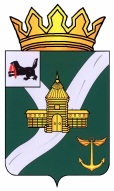 КОНТРОЛЬНО-СЧЕТНАЯ КОМИССИЯ УСТЬ-КУТСКОГО МУНИЦИПАЛЬНОГО ОБРАЗОВАНИЯ(КСК УКМО)ЗАКЛЮЧЕНИЕ№ 01-46з на проект решения Думы Усть-Кутского муниципального образования «О внесении изменений в решение Думы Усть-Кутского муниципального образования от 21.12.2021 г. №86 «О бюджете Усть-Кутского муниципального образования на 2022 год и на плановый период 2023 и 2024 годов»             Утвержденораспоряжением заместителя КСК УКМО             от 26.08.2022 №63-пЗаключение Контрольно-счетной комиссии Усть-Кутского муниципального образования (далее - Заключение) на проект решения Думы Усть-Кутского муниципального образования «О внесении изменений в решение Думы Усть-Кутского муниципального образования от 21.12.2021 г. №86 «О бюджете Усть-Кутского муниципального образования на 2022 год и на плановый период 2023 и 2024 годов» (далее – Проект решения, Дума УКМО) подготовлено в соответствии с частью 2 статьи 157 Бюджетного кодекса Российской Федерации (далее – БК РФ), частью 2 статьи 9 Федерального закона от 07.02.2011 №6-ФЗ «Об общих принципах организации и деятельности контрольно-счетных органов субъектов Российской Федерации и муниципальных образований»,  Положением «О Контрольно-счетной комиссии Усть-Кутского муниципального образования», утвержденным решением Думы  УКМО от 30.08.2011 № 42 (с изменениями, внесенными решением Думы УКМО от 14.10.2021 № 64), иными нормативными правовыми актами Российской Федерации, Иркутской области и Усть-Кутского муниципального образования (далее – УКМО). Проект решения внесен Администрацией УКМО на рассмотрение Думы УКМО 16.08.2022 г. Целями проведения экспертизы Проекта решения явились определение соблюдения бюджетного и иного законодательства исполнительным органом местного самоуправления при разработке Проекта решения о внесении изменений в районный бюджет на 2022 год и плановый период 2023 и 2024 годов, анализ объективности планирования доходов и расходов бюджета.Внесение изменений в районный бюджет на 2022 год и на плановый период 2023 и 2024 годов обусловлено необходимостью:- уточнением объема безвозмездных поступлений от бюджетов других уровней на 2024 год в соответствии с постановлением Правительства Иркутской области;- внесения изменений в текстовую часть решения Думы Усть-Кутского муниципального образования «О бюджете Усть-Кутского муниципального образования на 2022 год и плановый период 2023 и 2024 годов»;	- перераспределения свободных бюджетных ассигнований между отдельными разделами и подразделами, целевыми статьями и видами расходов бюджетной классификации главными распорядителями бюджетных средств;	- уточнения кодов расходов бюджетной классификации;	- увеличением бюджетных ассигнований, предусмотренных на реализацию отдельных муниципальных программ.	В текущем году это третье плановое изменение бюджета УКМО на 2022 год и плановый период 2022 и 2023 годов.Общий объем доходов районного бюджета на 2022 год предлагается увеличить на 550 480,7 тыс. рублей (+20,0%) к плановым назначениям, утвержденным решением Думы УКМО от 21.12.2021 г. №86. В сравнении с июньским уточнением бюджета предлагаемым Проектом решения доходы на 2022 год не меняются.Общий объем расходов планируется увеличить на 749 059,3 тыс. (+26,1%) рублей к плановым назначениям, утвержденным решением Думы УКМО от 21.12.2021 г. №86, к уточненному бюджету в июне 2022 года – 13 193,6 тыс. рублей.С учетом предложенных изменений районного бюджета по доходам и расходам размер дефицита бюджета на 2022 год составит 327 709,8 тыс. рублей или 21,8% утвержденного общего годового объема доходов районного бюджета без учета утвержденного объема безвозмездных поступлений (увеличение к первоначальному дефициту на 198 578,6 тыс. рублей), что не противоречит бюджетному законодательству, поскольку превышение дефицита бюджета Усть-Кутского муниципального образования над ограничениями, установленными пунктом 3 статьи 92.1 Бюджетного кодекса Российской Федерации, осуществлено в пределах суммы снижения остатков средств на счетах по учету средств бюджета Усть-Кутского муниципального образования в объеме 345 095,3 тыс. рублей. По доходам Проектом решения предлагается:увеличить на 2024 год безвозмездные поступления на 4 006,3 тыс. рублей:- субсидии бюджетам муниципальных районов на поддержку отрасли культуры (на приобретение музыкальных инструментов, оборудования и материалов для детских школ искусств по видам искусств и профессиональных образовательных организаций).    Проектом решения предлагается бюджетные ассигнования на 2022 год по расходам по разделам и подразделам классификации расходов к июньскому уточнению бюджета):увеличить- общегосударственные вопросы (раздел 0100) на 6 161,4 тыс. рублей;- жилищно-коммунальное хозяйство (раздел 0500) на 5 005,0 тыс. рублей;- образование (раздел 0700) на 2 744,1 тыс. рублей;- культура (раздел 0800) на 156,4 тыс. рублей;уменьшить- национальная безопасность и правоохранительная деятельность на 18,5 тыс. рублей;- национальная экономика на 6 279,2 тыс. рублей;- социальная политика (раздел 10 00) на 59,1 тыс. рублей;- физическая культура и спорт (раздел 1100) на 216,5 тыс. рублей.Распределение бюджетных ассигнований районного бюджета по разделам и подразделам классификации расходов бюджетов на 2022 год представлено в приложении 1 к Заключению на Проект решения.Динамика планирования расходов районного бюджета на 2022 год по главным распорядителям средств районного бюджета представлена в приложении 2 к Заключению на Проект решения.Наибольший рост расходов в суммовом выражении (к июньскому уточнению бюджета) планируется по разделу:- 01 13 «Другие общегосударственные вопросы» - в сумме 10 064,0 тыс. рублей, в том числе приобретение 2-х автобусов для перевозки детей по школьному маршруту в сумме 8 370,0 тыс. рублей; приобретение квадроцикла для выезда на места лесных пожаров для уточнения сложившейся обстановки в местах пожара, чтобы принять необходимое решение, в целях ограничения распространения и предотвращения пожара в рамках своих полномочий для Администрации УКМО в сумме 735,0 тыс. рублей (ГРБС - КУМИ УКМО).- 05 00 «жилищно-коммунальное хозяйство» - на оплату основного долга и государственной пошлины по Решениям Арбитражного суда Иркутской области - потери по электроэнергии п. Верхнемарково - в пользу ООО «Иркутская энергосбытовая компания» в сумме 187,3 тыс. рублей (ГРБС Администрация УКМО); потери по электроэнергии п. Ния, Звездный - в пользу ООО «Русэнергосбыт» в сумме 4 464,3 тыс. рублей (ГРБС КУМИ УКМО).Объем иных межбюджетных трансфертов поселениям предлагаемым Проектом решения не меняется (приложение №3 к Заключению на Проект решения).Динамика планирования расходов районного бюджета на 2022 год в рамках муниципальных программ представлена в приложении 4 к Заключению на Проект решения.Проект решения Думы Усть-Кутского муниципального образования «О внесении изменений в решение Думы Усть-Кутского муниципального образования от 21.12.2021 г. №86 «О бюджете Усть-Кутского муниципального образования на 2022 год и плановый период 2023 и 2024 годов», представленный на рассмотрение Думы Усть-Кутского муниципального образования, соответствует основным положениям бюджетного законодательства Российской Федерации, содержит основные характеристики бюджета, соблюдены принципы сбалансированности бюджета, установленные статьей 33 Бюджетного кодекса Российской Федерации.По итогам проведенной экспертизы Контрольно-счетная комиссия Усть-Кутского муниципального образования делает вывод, что проект решения Думы УКМО «О внесении изменений в решение Думы Усть-Кутского муниципального образования от 21.12.2021 г. №86 «О бюджете Усть-Кутского муниципального образования на 2022 год и на плановый период 2023 и 2024 годов» не противоречит бюджетному законодательству Российской Федерации и рекомендуется к рассмотрению на заседании Думы УКМО. Заместитель председателя Контрольно-счетнойкомиссии УКМО									Н.С. СмирноваСравнительный анализ основных показателей районного бюджета 2022 годаСравнительный анализ основных показателей районного бюджета 2022 годаСравнительный анализ основных показателей районного бюджета 2022 годаСравнительный анализ основных показателей районного бюджета 2022 годаСравнительный анализ основных показателей районного бюджета 2022 годатыс. рублейПоказателиПервоначальный бюджет на 2022 годУточнение бюджета август 2022 Отклонение (+), (-) Темп роста к показателям первоначального бюджета, %Налоговые и неналоговые расходы1 342 249,1 1 505 969,0163 719,9112,2Безвозмездные поступления1 403 987,91 790 748,7386 760,8127,5Всего доходы2 746 237,03 296 717,7550 480,7120,0Всего расходы2 875 368,23 624 427,5 749 059,3126,1Дефицит-129 131,2-327 709,8198 578,6253,8